Rzeszów, dnia 21 czerwca 2021 r.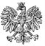 KOMENDA WOJEWÓDZKA POLICJI 	W RZESZOWIE 	35-036 Rzeszów, ul. Dąbrowskiego 30	L. dz. SZ- 579/2021ZAWIADOMIENIE O UNIEWAŻNIENIU POSTĘPOWANIA O UDZIELENIE ZAMÓWIENIA PUBLICZNEGODotyczy postępowania o udzielenie zamówienia publicznego, w trybie przetargu nieograniczonego, o wartości powyżej 5 350 000,00 euro, pn. „Budowa nowej siedziby II Komisariatu Policji w Rzeszowie przy ul. Błogosławionej Karoliny”, nr postępowania: ZP/1/2021. Działając na podstawie art. 260 ust. 2  ustawy z 11 września 2019 r. – Prawo zamówień publicznych (Dz.U. poz. 2019 ze zm.) – dalej: ustawa Pzp, zamawiający informuje, że unieważnił postępowanie. Uzasadnienie prawne:art. 255 pkt 2 ustawy Pzp – Zamawiający unieważnia postępowanie o udzielenie zamówienia, jeżeli wszystkie oferty podlegały odrzuceniu.Uzasadnienie faktyczne:Do upływu terminu składania ofert zostały złożone cztery oferty następujących Wykonawców:BAUDZIEDZIC Sp. z o.o. Sp. Komandytowa, ul. Lotniskowa 8, 36 – 060 Głogów Małopolski,Strabag Sp. z o.o. Parzniewska 10, 05-800 Pruszków, KARPAT-BUD Sp. z o.o. ul. Innowacyjna 5, 36 – 060 Głogów Małopolski,ERBUD Spółka Akcyjna, ul. Klimczaka 1, 02 – 797 Warszawa.Wszystkie złożone oferty zostały odrzucone.Pouczenie:Na czynność unieważnienia postępowania, przysługują środki ochrony prawnej na zasadach przewidzianych w dziale IX ustawy Pzp (art. 505–590).ZastępcaKomendanta Wojewódzkiego Policjiw Rzeszowiemł. insp. Stanisław Sekuła